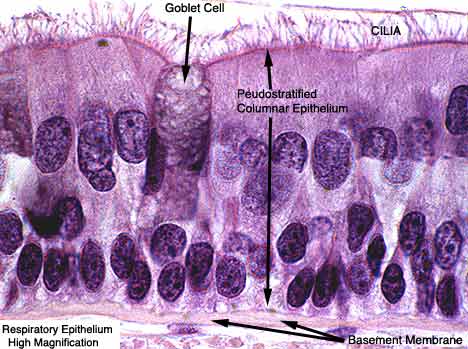 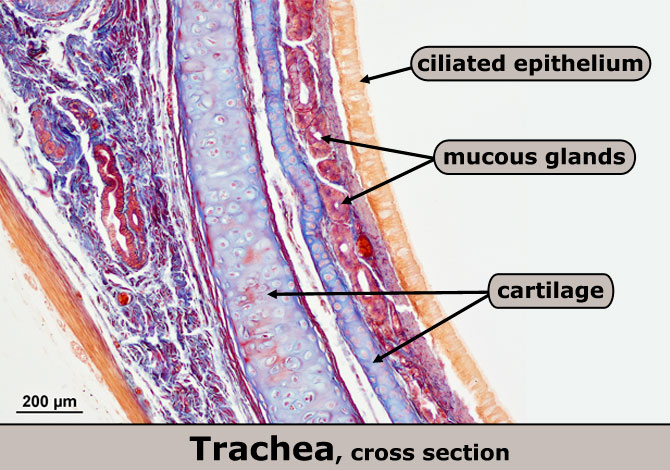 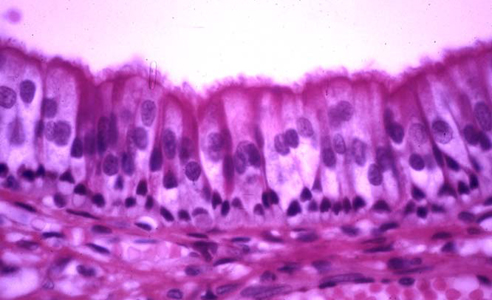 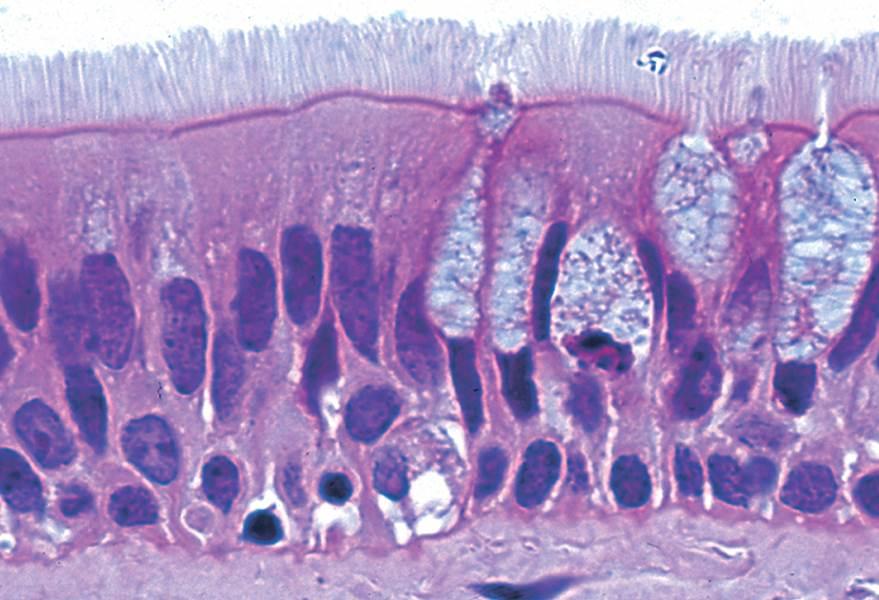 The top of this cross section of the trachea is the anterior portion, while the bottom includes the trachealis muscle, which holds the posterior ends of the C-shaped cartilages in place. The esophagus would be below this section, if it were shown. 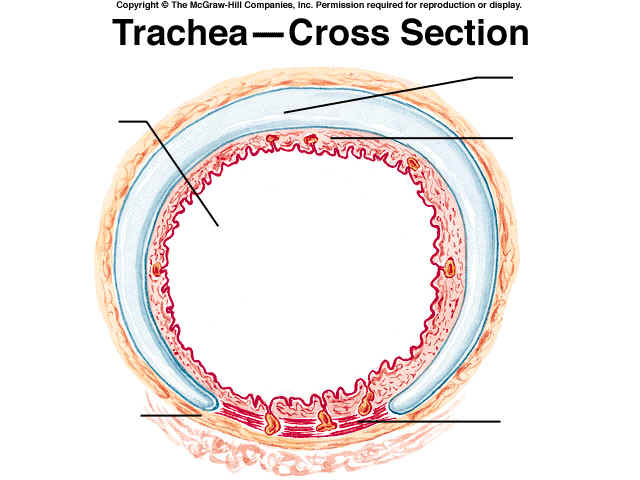 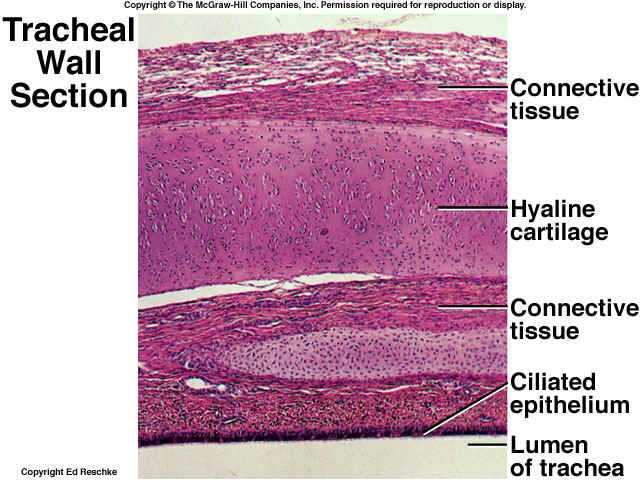 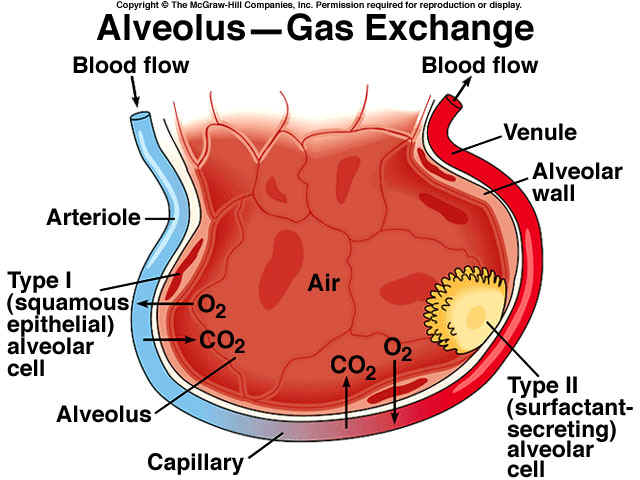 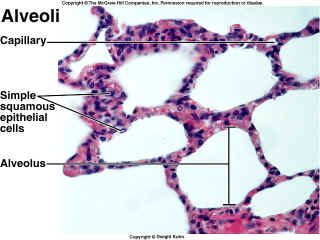 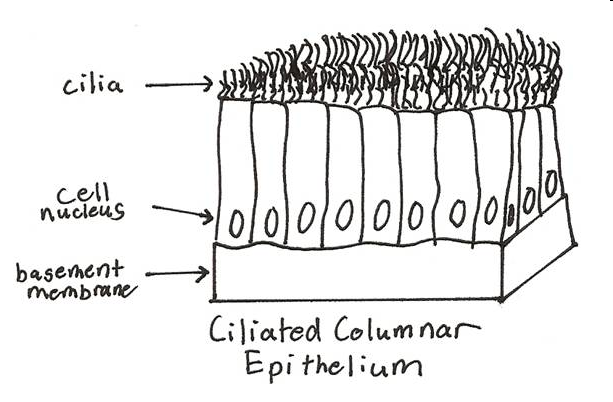  Useful websites: www.courseweb.uottawa.ca/medicine-histology/english/respiratory/Default.htm#Fig%2018www.gwc.maricopa.edu/class/bio202/Respiratory/NormalA.htmwww.histologyguide.org/Slide_Box/17_Respiratory_System.htmlwww.histology.leeds.ac.uk/respiratory/conducting.php